Ministry of Higher Education              Animal Resource Department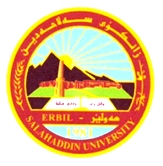 University of Salahaddin                                                                            3d   StageCollege of Agriculture                                                                              Time: 2 H.Final Examination (Second Trail) Animal Reproductive Physiology 2018-2019   Q1/ Answer the following questions:                                                      (40) MarksDefine Uterus? Explain the main functions of it?What are the differences between puberty and sexual maturity in animals (male and females)?What are the functions of uterine tube (oviduct)? Explain its parts?What are the function of:Sertoli cells somniferous tubulesacrosomeQ2: Define the Followings Terms                                                                        (30) Marks  Reproductive efficiency , Parturition , follicular phase, Copulation, seasonal breeders , LactogenesisQ3: A/ Answer the followings                                                                              (20) Marks1: parts of pregnancy period , 2: Signs of Estrous or Heat , 3: stages  of estrus cycle     B: Named the Pointed Parts of the following Figure                                         (10) Marks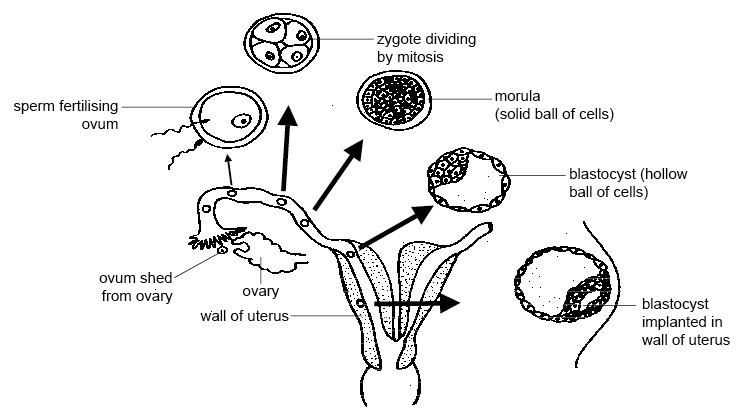 Mr. Edres Abdulla Hamdamen                                                         Mrs. Sirod Sami Yahya                     lecturer                                                                                       lecturer                                                        